The Nike Debate (Filmed Version) – Should Nike Change its approach to Global Sourcing? 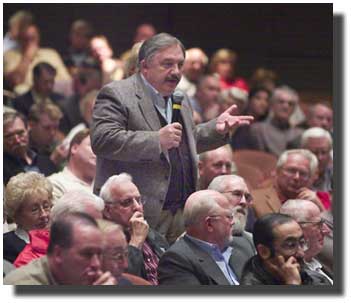 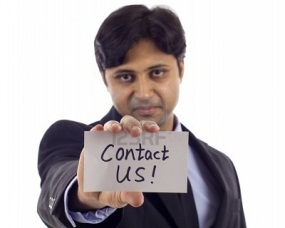 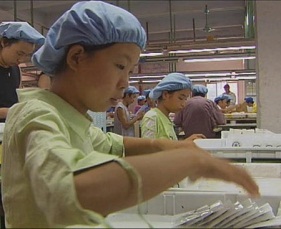 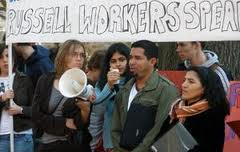 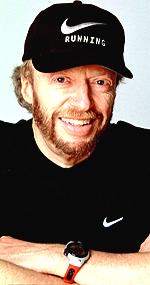 